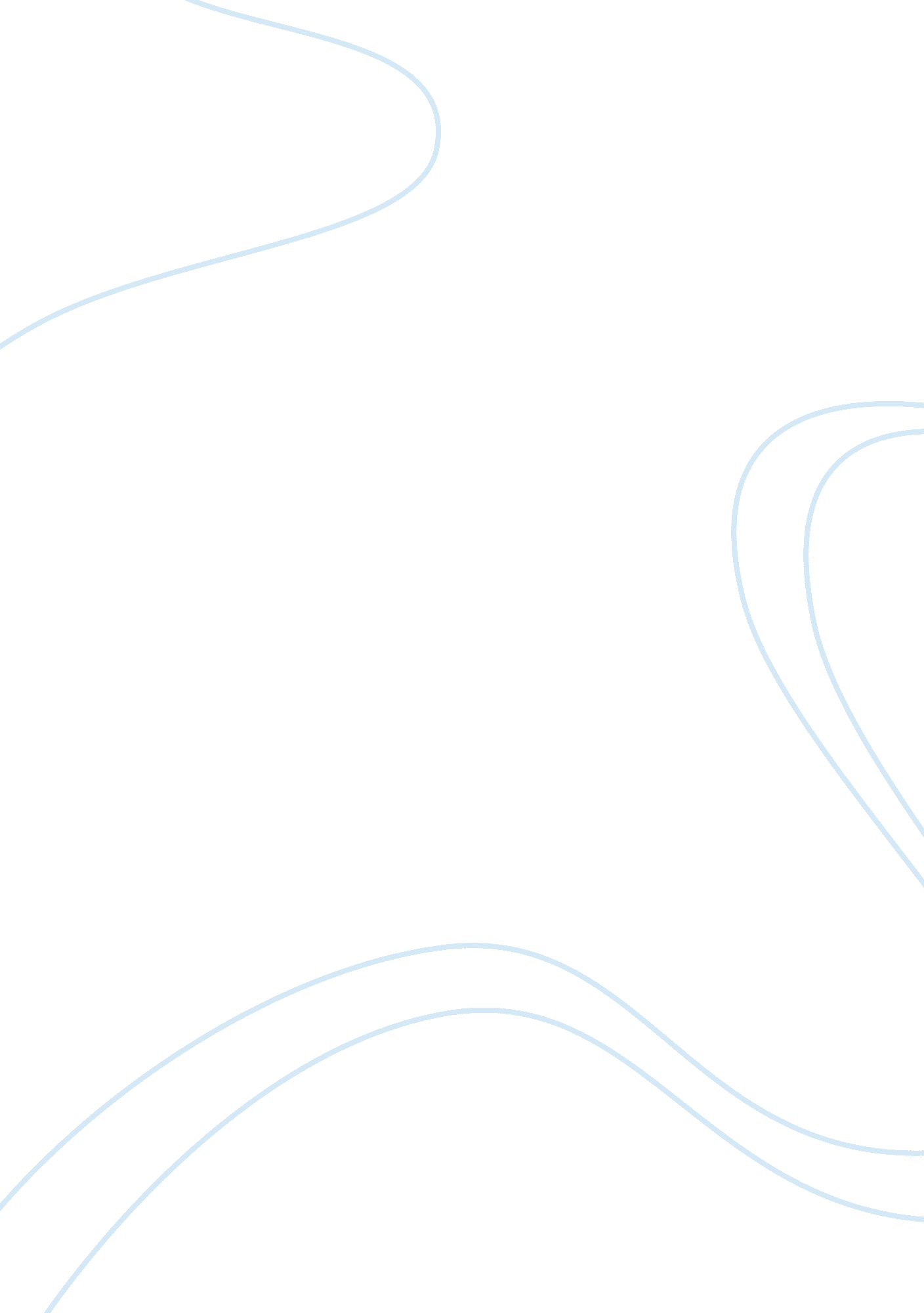 The ultimate lifetime money planFinance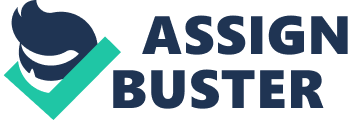 Question #3 
As I begin my professional life and career, I think that a 40/35/25 budget is appropriate. 40 percent for fixed must-have is just enough since I won't be doing much eating out as I am starting my career while 25 percent for savings is just right. I want to start saving as much as I can the soonest. 
Question #4 
Yes, I think so. I myself grew and learned in an environment like that, but I still consider myself successful. What matters is what someone learns and does rather than where that someone lives, goes to school to or eats. 
Question #5 
I think that parents are putting less value on what the school can actually contribute to the intellectual and emotional development of their child than the value they priced on the prestige of that school. This concept, though am not specifically saying its wrong, must change. Education is much more than prestige, above all, it is about knowledge and learning. 